Annex 2.	Template for Project Proposal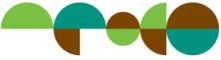 AFoCO Project ProposalNotes to the ProponentThis project proposal is subject to the following conditions and criteria, otherwise, the proposal may not be given due consideration.The proposal should be prepared based on the project concept note and further comments of the Secretariat.The proposal should be developed in accordance with the AFoCO Project Manual.The proponent should ensure the originality of the proposal and its activities.The proponent should ensure that the proposal is not duplicating outputs and activities of other on-going or completed projects.The proponent should ensure that budget estimates are based on prevailing market prices. Under the Budget Item ‘Management and Operation’, the proponent should annually allocate funds for [the DSA (USD 35/day) and round-trip airfare of two participants for their participation in] the regular AFoCO training workshop “Annual Performance and Management Review” to be organized at the AFoCO Regional Education and Training Center. The project budget shall also include Program Support Fee which is up to 12% of the basic budget (all budget components which are not a Program Support charge). Likewise, indirect costs shall not exceed 20% of the total project budget. Indirect costs generally refers to expenditures that are not directly contribute and support the achievement of a particular project output. In accordance with the Article 12 in the Agreement on the Establishment of the AFoCO, the project proponent is highly encouraged to make efforts to provide in-kind or cash counterpart project fund.As much as possible, the proposal should not exceed 50 pages inclusive of the detailed work plan and budget breakdown. The proposal should be printed on single-sided A4 paper and the formatting requirements of the proposal document include: “Arial” font type, font size 11, 1.15 line spacing, 2.54 cm on the top and bottom margins, and 1.9 cm on the right and left margins. The proposal should be prepared in a Microsoft Word® and PDF® copy, including tables, maps, pictures, and annexes.The project proponent is encouraged to provide relevant references (if any) as annexure to the proposal for use during review and project appraisal. Contents Summary 	Section A. Project Context 	Background 	Conformity with AFoCO’s Objectives and Priorities 	Regionality 	Information on Project Site 	Stakeholder Analysis 	Gender Analysis and Mainstreaming 	Section B. Problem Analysis and Proposed Actions 	Problem Identification	Problem Description 	Logical Framework Matrix 	Perceived Project Impacts 	Section C. Description of Project Interventions 	Work Plan and Schedule 	Budget 	Section D. Implementation Arrangements 	Implementation Arrangement 	Reporting, Monitoring and Evaluation Arrangements 	Environmental and Social Risk Management 	Sustainability Mechanism	Summary(The Summary section is a brief description of the project. It should be presented in narrative form with the information of the core problem to be addressed, goals, objectives and brief description of the interventions needed to resolve the problem.) (500-600 words or 1 page)Section A. Project ContextBackground(Provide adequate baseline scenario, policy information, related research activities and project history to present a clear background of the problem and the need to address it. Relevant information on baseline figures and information can be attached) (800-1200 words or 1-2 page)Conformity with AFoCO’s Objectives and Strategic Priorities(It is to exemplify how the project is in consistent with the objectives of AFoCO and which priority area will be addressed specifically.) (300-500 words)Regionality (Is the project regional or transboundary in nature? How can the project address the issues appropriately and effectively at the regional level? Most development projects are bilateral or in line with national priorities, but for AFoCO projects, it is crucial to meet the challenges of transboundary or regional issues.) (maximum 300-500 words)Information on Project Site(The geographical, environmental and socio-economic information with adequate baseline data of the project site(s) should be provided before project intervention. This section should also include appropriate map of the project site, environmental factors, demography and gender concerns of the project site) (400-500 words)Stakeholder Analysis(A matrix of stakeholder analysis can be presented to identify how primary and other stakeholders are involved and will be benefited from the project.)Gender Analysis and Mainstreaming(Based on the gender information, analyze the gender related concerns and describe how this project will help address perceived gender issues). (300-400 words)Section B. Rationale and ObjectivesProblem TreeIdentify the problem that this project will try to address with the help of a problem tree clearly reflecting the sub-causes and causes towards the identification of the core problem to be addressed (The core problem is usually reflected in the Project title). Problem Description(Following the preliminary problem analysis, describe core problem to be resolved/addressed. Provide adequate baseline data and information to justify the existence of the problem. Brief description/inter-relationship of the core problem vis-à-vis causes and effects should also be explained.) (1000 words or 1 page)Logical Framework Matrix(A Logical framework matrix is needed to illustrate how the inputs and activities will contribute to the achievement of the objective of the project and what measurable indicators and means of verification will be used to evaluate the outputs. It provides a baseline for monitoring and evaluation of project achievements and/or associated issues and concerns.)Perceived Project Impacts(The project should provide description on how it will address the key problems and what are the perceived impacts that the project may positively contribute in the mid and long terms. Note that one output can lead to one or more outcomes and vice versa) (400-500 words)Section C. Description of Project Interventions(Section C will be composed of two (2) matrices without narrative descriptions.)Work Plan and ScheduleBudget (USD)Section D. Project Implementation Implementation Arrangement(Illustrate the project implementation arrangements in the form of an organogram. The organogram should include those institutions and organizations that will be collaborating with the IA in carrying out Project activities at different levels of implementation. As part of implementation, it will also cover how primary and other stakeholders are involved and linked each other in the project structure. Also provide the indicative number of staffs to be involved in the project) (400-500 words)Reporting and Monitoring Arrangements (Monitoring arrangements must be formulated in line with logical framework matrix, AFoCO project manual and related guidelines.) (300-500 words)Environmental and Social Risk and ManagementWith reference to the environmental and social risk category for the project, identify the specific potential risks and identify mitigation measures. For low risk project, integrate relevant mitigation in the project logical framework matrix as identified under ‘important assumptions’. For medium and high risk projects, carry out Environmental and Social Impact Assessment and accordingly suggest mitigation measures through and Environmental and Social Management Plan as specified in the AFoCO’s Environmental and Social Management System. Please indicate relevant domestic policies/guidelines relative to Environmental and Social Impact Assessment and Planning (400-500 words)Sustainability Mechanism(This will clarify how to sustain the results and outcome of the project in the aftermath of the project and clarify the political support, institutional capacity of the beneficiary, and sustainability in environmental, financial and technological aspects consistent with those that are identified in the logical framework matrix under ‘Important Assumptions’.) (400-500 words)(This page is intentionally left blank.)Project codeProject codeProject code(to be provided by the Secretariat)(to be provided by the Secretariat)Project ProfileProject ProfileProject ProfileProject ProfileProject ProfileProject ProfileProject ProfileProject TitleProject DurationEstimated start date:Estimated end date:Estimated start date:Estimated end date:Estimated start date:Estimated end date:Estimated start date:Estimated end date:Estimated start date:Estimated end date:Estimated start date:Estimated end date:Implementing AgencyParticipating Country(ies)Project Site (Province/District level)Project Objectives………………………………………………………………………………………………………………………………………………………………………………………………………………………………………………………………………………………………………………………………………………………………………………………………………………………………………………………………………………………………………………………………………………………………………………………………………………………………………………………………………………………………………………………………………………………………………………………………………………………………………………………………………………………………………………………………………………………………………………………………………………………………………………………………………………………………………………………………………………………………………………………………………………………………………………………………………………………………………………………………………………………………………………………………………………………………………………………………………………………………………………………………………………Primary Priority Area (Please tick the most appropriate (only one) target area that best fit with the project)[Note: Priority areas are subject to change based on the guidance of the AFoCO Assembly]1. Initiating customized restoration & reforestation models2. Supporting research & development in climate change adaptation approaches3. Introducing systematic management on forest-related disasters4. Local livelihood improvement & community-based small enterprise development5. Strengthening institutional capabilities, diversifying resources, & promoting regional actions1. Initiating customized restoration & reforestation models2. Supporting research & development in climate change adaptation approaches3. Introducing systematic management on forest-related disasters4. Local livelihood improvement & community-based small enterprise development5. Strengthening institutional capabilities, diversifying resources, & promoting regional actions1. Initiating customized restoration & reforestation models2. Supporting research & development in climate change adaptation approaches3. Introducing systematic management on forest-related disasters4. Local livelihood improvement & community-based small enterprise development5. Strengthening institutional capabilities, diversifying resources, & promoting regional actions1. Initiating customized restoration & reforestation models2. Supporting research & development in climate change adaptation approaches3. Introducing systematic management on forest-related disasters4. Local livelihood improvement & community-based small enterprise development5. Strengthening institutional capabilities, diversifying resources, & promoting regional actions1. Initiating customized restoration & reforestation models2. Supporting research & development in climate change adaptation approaches3. Introducing systematic management on forest-related disasters4. Local livelihood improvement & community-based small enterprise development5. Strengthening institutional capabilities, diversifying resources, & promoting regional actions1. Initiating customized restoration & reforestation models2. Supporting research & development in climate change adaptation approaches3. Introducing systematic management on forest-related disasters4. Local livelihood improvement & community-based small enterprise development5. Strengthening institutional capabilities, diversifying resources, & promoting regional actionsSecondary Priority Areas(Please tick the most appropriate (only one) target area that best fit with the project)[Note: Priority areas are subject to change based on the guidance of the AFoCO Assembly]1. Initiating customized restoration & reforestation models2. Supporting research & development in climate change adaptation approaches3. Introducing systematic management on forest-related disasters4. Local livelihood improvement & community-based small enterprise development5. Strengthening institutional capabilities, diversifying resources, & promoting regional actions1. Initiating customized restoration & reforestation models2. Supporting research & development in climate change adaptation approaches3. Introducing systematic management on forest-related disasters4. Local livelihood improvement & community-based small enterprise development5. Strengthening institutional capabilities, diversifying resources, & promoting regional actions1. Initiating customized restoration & reforestation models2. Supporting research & development in climate change adaptation approaches3. Introducing systematic management on forest-related disasters4. Local livelihood improvement & community-based small enterprise development5. Strengthening institutional capabilities, diversifying resources, & promoting regional actions1. Initiating customized restoration & reforestation models2. Supporting research & development in climate change adaptation approaches3. Introducing systematic management on forest-related disasters4. Local livelihood improvement & community-based small enterprise development5. Strengthening institutional capabilities, diversifying resources, & promoting regional actions1. Initiating customized restoration & reforestation models2. Supporting research & development in climate change adaptation approaches3. Introducing systematic management on forest-related disasters4. Local livelihood improvement & community-based small enterprise development5. Strengthening institutional capabilities, diversifying resources, & promoting regional actions1. Initiating customized restoration & reforestation models2. Supporting research & development in climate change adaptation approaches3. Introducing systematic management on forest-related disasters4. Local livelihood improvement & community-based small enterprise development5. Strengthening institutional capabilities, diversifying resources, & promoting regional actionsBudget and Source of FinanceTotal: US$ ______________Total: US$ ______________Total: US$ ______________Total: US$ ______________Total: US$ ______________Total: US$ ______________Budget and Source of FinanceAFoCO: US$ _____________AFoCO: US$ _____________AFoCO: US$ _____________AFoCO: US$ _____________AFoCO: US$ _____________AFoCO: US$ _____________Budget and Source of FinanceNational: US$ _____________(In-cash)National: US$ _____________(In-cash)National: US$ _____________(In-cash)National: US$ _____________(In-cash)National: US$ _____________(In-cash)National: US$ _____________(In-cash)Budget and Source of FinanceNational: US$ _____________(In-kind)National: US$ _____________(In-kind)National: US$ _____________(In-kind)National: US$ _____________(In-kind)National: US$ _____________(In-kind)National: US$ _____________(In-kind)Budget and Source of FinanceOthers: US$ ____________ (to be specified)Others: US$ ____________ (to be specified)Others: US$ ____________ (to be specified)Others: US$ ____________ (to be specified)Others: US$ ____________ (to be specified)Others: US$ ____________ (to be specified)Proponent’s Contact InformationProponent’s Contact InformationProponent’s Contact InformationProponent’s Contact InformationProponent’s Contact InformationProponent’s Contact InformationProponent’s Contact InformationName/ PositionMr./Ms.PositionMr./Ms.PositionMr./Ms.PositionSignatureDateSignatureDateSignatureDateOrganizationAddressContactTel:Tel:Fax:Fax:Fax:Email:Official Use OnlyOfficial Use OnlyOfficial Use OnlyOfficial Use OnlyOfficial Use OnlyOfficial Use OnlyOfficial Use OnlyDate of receiptDate of receiptReference No.Reference No.PAP Review DatePAP Review DateSignatureSignatureDateDateName/TitleName/TitleNational Focal Point__________________________________________________________________________________________________________________Stakeholder analysis tableFigure: Problem TreeTable #. Logical framework matrix1The narrative is the description of the project activities and are expressed by using an action verb.2The OVIs show the important characteristics of the objectives and the performance standard expected to be reached in terms of quantity, quality, time frame and location3The means of verification tell us where we should obtain the data necessary to prove the objectives defined by the indicator has been reached4Important assumptions are events or circumstances that are expected to occur during the project life-cycle. This may include identification of policy and institutional support that leads to project sustainability including potential roles associated with certain project activities. 5The overall goal tells us the higher level objective(s) to which the project is expected to contribute to (national/regional interest).6 Outcomes are the events, occurrences, or changes in conditions, behavior, or attitudes that indicate progress toward a project’s goals. Outcomes are specific, measurable, and meaningful.7Objective describes the desired results of a project, which often includes a tangible item. An objective is specific and measurable, and must meet time, budget, and quality constraints.8Outputs are specific results to be produced by the project9Activities are the actions necessary to achieve the outputsImpacts at the Outcome levelImpacts at the Output levelImpacts at the Activity levelOutputsPerformance IndicatorResponsible 
Person/ BodyAnnual TimelineAnnual TimelineAnnual TimelineAnnual TimelineAnnual TimelineAnnual TimelineAnnual TimelineAnnual TimelineAnnual TimelineAnnual TimelineAnnual TimelineAnnual TimelineAnnual TimelineAnnual TimelineAnnual TimelineAnnual TimelineAnnual TimelineAnnual TimelineAnnual TimelineAnnual TimelineAnnual TimelineAnnual TimelineAnnual TimelineAnnual TimelineRemarksOutputsPerformance IndicatorResponsible 
Person/ BodyYear 1Year 1Year 1Year 1Year 2Year 2Year 2Year 2Year 3Year 3Year 3Year 3Year 4Year 4Year 4Year 4Year 5Year 5Year 5Year 5…………RemarksOutputsPerformance IndicatorResponsible 
Person/ BodyQ1Q2Q3Q4Q1Q2Q3Q4Q1Q2Q3Q4Q1Q2Q3Q4Q1Q2Q3Q4Objective 1Objective 1Objective 1Objective 1Objective 1Objective 1Objective 1Objective 1Objective 1Objective 1Objective 1Objective 1Objective 1Objective 1Objective 1Objective 1Objective 1Objective 1Objective 1Objective 1Objective 1Objective 1Objective 1Objective 1Objective 1Objective 1Objective 1Objective 1Output 1: Output 1: Output 1: Output 1: Output 1: Output 1: Output 1: Output 1: Output 1: Output 1: Output 1: Output 1: Output 1: Output 1: Output 1: Output 1: Output 1: Output 1: Output 1: Output 1: Output 1: Output 1: Output 1: Output 1: Output 1: Output 1: Output 1: Output 1: 1.11.21.31.41.5Output 2: Output 2: Output 2: Output 2: Output 2: Output 2: Output 2: Output 2: Output 2: Output 2: Output 2: Output 2: Output 2: Output 2: Output 2: Output 2: Output 2: Output 2: Output 2: Output 2: Output 2: Output 2: Output 2: Output 2: Output 2: Output 2: Output 2: Output 2: 2.12.2Objective 2Objective 2Objective 2Objective 2Objective 2Objective 2Objective 2Objective 2Objective 2Objective 2Objective 2Objective 2Objective 2Objective 2Objective 2Objective 2Objective 2Objective 2Objective 2Objective 2Objective 2Objective 2Objective 2Objective 2Objective 2Objective 2Objective 2Objective 2Output 3: Output 3: Output 3: Output 3: Output 3: Output 3: Output 3: Output 3: Output 3: Output 3: Output 3: Output 3: Output 3: Output 3: Output 3: Output 3: Output 3: Output 3: Output 3: Output 3: Output 3: Output 3: Output 3: Output 3: Output 3: Output 3: Output 3: Output 3: 3.13.2…………Objective/ Output/ ActivityUnit Cost (USD)Unit 1Quantity 1Unit 2Quantity 2Total CostBudget Allocation by Year (USD)Budget Allocation by Year (USD)Budget Allocation by Year (USD)Budget Allocation by Year (USD)Budget Allocation by Year (USD)Budget Allocation by Year (USD)Objective/ Output/ ActivityUnit Cost (USD)Unit 1Quantity 1Unit 2Quantity 2Total CostYear 1Year 2Year 3Year 4……Total CostObjective 1Output 1:1.11.2Sub-total (Output 1)Output 2:2.12.2Sub-total (Output 2)Total (Objective 1)Objective 2Output 3:3.13.2Sub-total (Output 3)Output 4:…………………………………………Sub-total (Output 4)Total (Objective 2)Program Support (12% of subtotal )* Financial Regulations 3.4Grand Total*Note: Exchange rateI USD = ___________ (Please use the existing UN exchange rate applied to the budget estimates.)I USD = ___________ (Please use the existing UN exchange rate applied to the budget estimates.)I USD = ___________ (Please use the existing UN exchange rate applied to the budget estimates.)I USD = ___________ (Please use the existing UN exchange rate applied to the budget estimates.)I USD = ___________ (Please use the existing UN exchange rate applied to the budget estimates.)I USD = ___________ (Please use the existing UN exchange rate applied to the budget estimates.)I USD = ___________ (Please use the existing UN exchange rate applied to the budget estimates.)I USD = ___________ (Please use the existing UN exchange rate applied to the budget estimates.)I USD = ___________ (Please use the existing UN exchange rate applied to the budget estimates.)I USD = ___________ (Please use the existing UN exchange rate applied to the budget estimates.)I USD = ___________ (Please use the existing UN exchange rate applied to the budget estimates.)I USD = ___________ (Please use the existing UN exchange rate applied to the budget estimates.)